                                                 ПерчаткиРазмеры: маленький, средний, большой, которым соответствуют следующие мерки:Мерки: окружность руки 20.5 (23, 24) см,Длина 25.5 (26.5, 28) см.Необходимые материалы и инструментыДля маленького размера: 1 моток (320м/100гр.) шерстяной пряжи Black Water Abbey Sport Weight;Набор обоюдоострых спиц № 3.25.Для среднего размера: 1 моток (201м/100гр.) шерстяной пряжи Black Water Abbey Worsted Weight;Набор обоюдоострых спиц № 3.5.Для большого размера: 1 моток (334м/200гр.) шерстяной пряжи Kerry Woolen Mills Aran;Набор обоюдоострых спиц № 3.75.Для всех размеров: вспомогательная спица, вязальный крючок, держатели петель (булавки), гобеленовая игла.Вязание бордюраНа спицы набрать 15 петель. Вяжем 2 раппорта (30 рядов в каждом) по рисунку 3. Открытые петли последнего ряда соединяем с петлями начального ряда трикотажным швом с помощью гобеленовой иглы, чтобы получилось вязаное кольцо.  Место соединения отмечаем маркером, здесь будет начало кругового ряда. По  боковой стороне кольца набираем петли из кромочных. На спицах должно быть 32 петли. Присоединяем нить и вяжем круговой ряд лицевыми петлями. При этом равномерно прибавляем петли, чтобы в итоге на спицах было 40 петель.Следующий ряд провязываем изнаночными петлями, затем ряд лицевыми петлями, и снова ряд изнаночными петлями.Следующие 3 круговых ряда провязываем лицевыми петлями. Ряд с накидами: *накид, 2 петли провязать вместе лицевой; повторять от* до конца ряда.Связать 3 круговых ряда лицевыми петлями.Вывернуть  манжету на изнанку для удобства работы. Отогнуть последние ряды на изнанку, сгиб проходит по ряду с накидами. Гобеленовой иглой пришить открытые петли к изнаночной стороне манжеты.С другого края манжеты набрать на спицы петли из кромочных. На спицах должно быть 32 петли. Присоединяем нить и вяжем круговой ряд лицевыми петлями. При этом равномерно прибавляем петли, чтобы в итоге на спицах было 40 петель.Следующий ряд провязываем изнаночными петлями, затем ряд лицевыми петлями, и снова ряд изнаночными петлями.Распределение петель по спицамСпица 1 (на этой спице для обеих рук вывязываем рисунок по схеме 4): 2 лицевые петли, маркер начала рисунка, 11 изнаночных петель, маркер окончания рисунка, 2 лицевые петли. Всего на этой спице 15 петель.Для левой перчаткиСпица 2: 15 лицевых петель.Спица 3: 7 лицевых петель, маркер начала клина большого пальца, прибавление лицевой петли для клина, 1 лицевая петля, прибавление петли для клина, маркер границы клина большого пальца, 2 лицевые петли. Всего на спице 12 петель (Количество петель клина будет увеличиваться на 2 петли в каждом 4-м ряду).Для правой перчаткиСпица 2: 2 лицевые петли, маркер начала клина большого пальца, прибавление лицевой петли для клина, 1 лицевая петля, прибавление петли для клина, маркер границы клина большого пальца, 7 лицевых петель. Всего на спице 12 петель (Количество петель клина будет увеличиваться на 2 петли в каждом 4-м ряду).Спица 3: 15 лицевых петель.В следующем ряду начинать вывязывать рисунок по схеме 4 на петлях спицы 1. Связать 3 ряда, в 4-м ряду сделать прибавления следующим образом:Прибавления делаются на спице 2 для правой перчатки и на спице 3 для левой перчатки.Вяжем до маркера начала клина большого пальца, прибавляем 1 лицевую петлю из протяжки, провязываем лицевые петли до следующего маркера, прибавляем 1 лицевую петлю из протяжки. Таким образом, прибавилось 2 петли.Продолжаем вязать, выполняя рисунок на петлях спицы 1 и прибавляя петли по обеим сторонам клина большого пальца в каждом 4-м ряду. Прибавления делаем, пока в клине большого пальца не окажется 15 петель. Провязать ещё 2-4 круговых ряда.В следующем круговом ряду 15 петель клина большого пальца переснять на булавку, а вместо них набрать на спицу 5 петель и связать ещё 4-6 круговых ряда.МизинецПровязываем петли на спице 1, затем (для левой перчатки) провязываем 12 петель  на спице 2. Оставшиеся 3 петли на спице 2 переносим на спицу 3.Для обеих перчатокПередвинуть 12 петель к другому концу спицы и второй спицей в правой руке, присоединив нить, опять вязать эти 12 петель.  Повторить этот ряд 18-20 раз, пока не будет  достигнута желаемая длина мизинца.  В следующем ряду провязать по 2 петли вместе лицевой. На спицах останется 6 петель.  Оборвать нить, и пропустить её через оставшиеся петли. Нить затянуть и заправить на изнаночную сторону.Теперь вернемся к оставшимся 32 петлям перчатки. Свободной спицей наберем 4 петли по краю мизинца и провязываем  их лицевыми петлями. Эти 4 петли войдут в состав петель безымянного пальца (теперь общее количество петель перчатки равно 36 петлям). Далее  вяжем 4 петли на ладони для левой перчатки или 5 петель на тыльной стороне для правой перчатки. Другой свободной спицей вяжем далее 12 петель.Следующей свободной спицей провязываем  следующие 11 петель. Ещё одной свободной спицей провязываем 5 или 4 петли (на левой или правой перчатке). Далее провязываем 8 или 9 петель безымянного пальца (всего для этого пальца 13 петель). Далее провязываем ещё 2 круговых ряда на петлях всей перчатки и останавливаемся перед  13 петлями безымянного пальца.  Теперь мы готовы вязать безымянный палец.  Безымянный палецПровязываем 13 петель, распределяя их на 3 спицы (5 петель, 5 петель и 3 петли). Набираем 3 петли и замыкаем в кольцо петли  безымянного пальца.  Вяжем на этих 16-ти петлях 22-25 круговых ряда до желаемой длины пальца. В последнем ряду связать по 2 петли вместе. На спицах останется 8 петель. Оборвать нить, протянуть её через оставшиеся петли и туго затянуть.Осталось 23 открытые петли перчатки.Средний палецПрисоединяем нить и набираем 4 петли из нижнего края безымянного пальца.  Прибавляем 5 петель из основных петель со стороны ладони и 4 петли с тыльной стороны. Прежде, чем замкнуть их в кольцо, набираем дополнительно 3 петли для перемычки.  На этих 16-ти петлях вяжем 23-26 круговых рядов до достижения желаемой длины пальца. Заканчиваем так же, как предыдущие пальцы.Указательный палецПрисоединяем нить и набираем 2 петли из нижнего края среднего пальца. Прибавляем оставшиеся 14 петель, распределяем их на три спицы  и вяжем на этих 16-ти петлях 22-25 круговых ряда. Заканчиваем как предыдущие пальцы.Большой палецПеремещаем 15 петель с булавки на две спицы. Присоединяем нить и набираем третьей спицей 7 петель из открытой стороны перчатки.  Всего на спицах 22 петли. Ряд убавлений 1: вязать лицевые петли до последней петли на третьей спице, эту последнюю петлю и первую петлю на первой спице провязать вместе лицевой  с наклоном влево. Далее вязать лицевые петли до последней петли перед набранными из края перчатки петлями. Эту последнюю петлю провязать вместе со следующей петлей лицевой с наклоном вправо. На спицах осталось 20 петель. Провязать круговой ряд лицевыми петлями.Ряд убавлений 2: Повторить ряд убавлений 1. На спицах останется 18 петель. Провязать 1 ряд лицевыми петлями.Ряд убавлений 3: Повторить ряд убавлений 1. На спицах останется 16 петель.Связать ещё 17 круговых рядов до желаемой длины пальца.  В следующем ряду провязать по 2 петли вместе, останется 8 петель. Оборвать нить, пропустить её через оставшиеся петли, туго затянуть и заправить на изнанку. 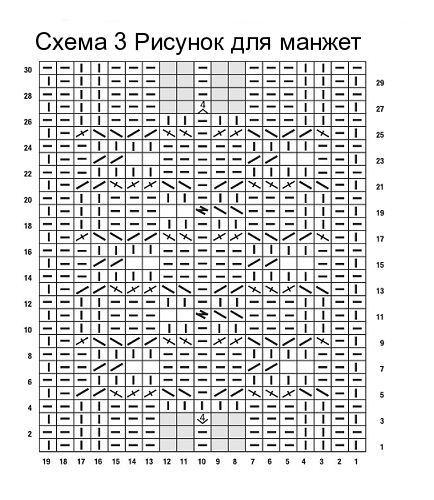 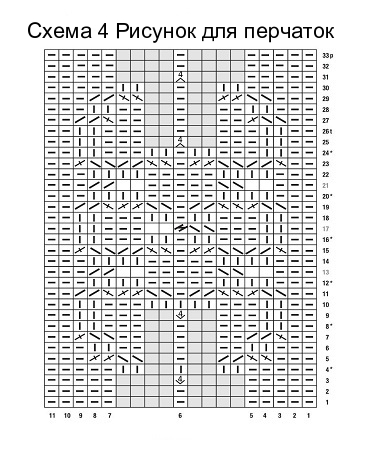 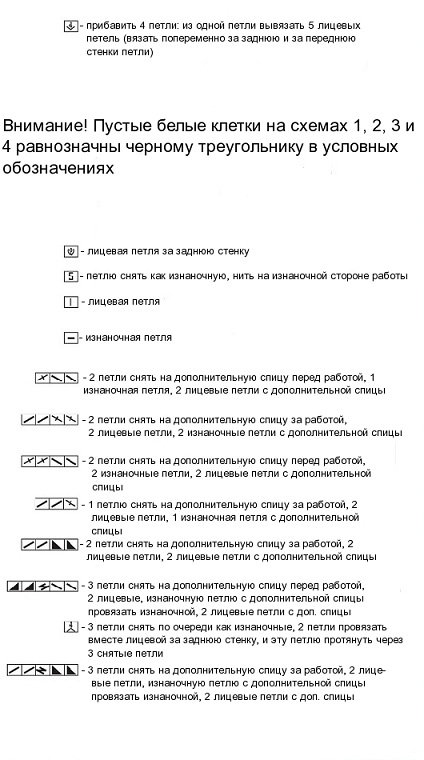 